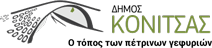                                                                                                                 Κόνιτσα 2/10/2023ΑΝΑΚΟΙΝΩΣΗ Το ΚΑΠΗ Δήμου Κόνιτσας ανακοινώνει ημερήσια εκδρομή στο «Λάμποβο» Παραμυθιάς (Παζάρι) την Πέμπτη 12 Οκτωβρίου 2023. Εγγραφή και συμμετοχή (15 ευρώ) στο Γραφείο του ΚΑΠΗ. Τηλ. επικοινωνίας 2655023898Η ΠΡΟΕΔΡΟΣ ΤΟΥ ΚΑΠΗΧΡΗΣΤΙΔΗ ΕΙΡΗΝΗ